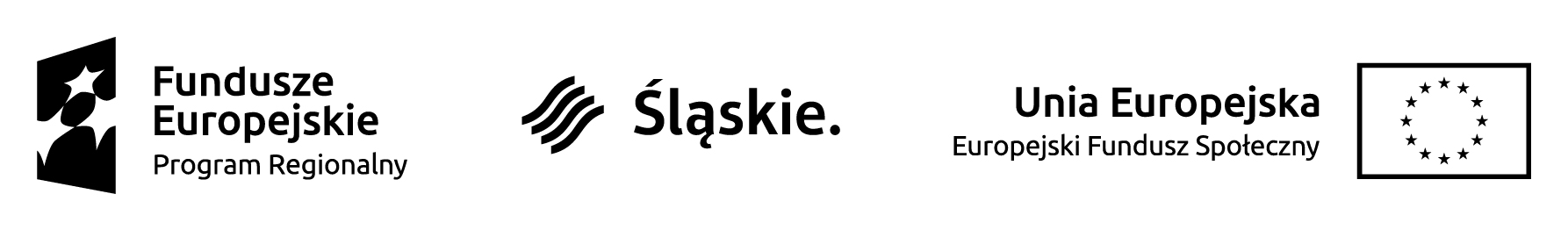 Załącznik nr 12 do Regulaminu naboru do projektuKARTA WERYFIKACJI DOKUMENTÓW ZGŁOSZENIOWYCHWERYFIKACJA WSTĘPNAPostępowanie w przypadku odpowiedzi „nie” – dokumenty zgłoszeniowe pozostawić bez rozpatrzeniaJeśli w dokumentach zgłoszeniowych Przedsiębiorcy wystąpiły oczywiste omyłki, tzn. omyłki widoczne, takie jak błędy rachunkowe w wykonaniu działania matematycznego, błędy pisarskie, polegające na przekręceniu, opuszczeniu wyrazu - wówczas mogą one zostać usunięte podczas weryfikacji dokumentów przez Operatora.Postępowanie w przypadku uwag – dokumenty zgłoszeniowe podlegają jednokrotnemu uzupełnieniuWeryfikacja kwalifikowalności udziału w projekcie Postępowanie w przypadku odpowiedzi „nie” – dokumenty zgłoszeniowe podlegają odrzuceniuData złożenia fiszki wnioskuData złożenia dokumentówIndywidualny numer zgłoszeniowyNazwa i adres PrzedsiębiorcyCzy dokumenty są zgodne?TakNieUwagiCzy fiszka wniosku została złożona w terminie zgodnym z harmonogramem naboru?Czy fiszka wniosku została złożona w terminie zgodnym z Regulaminem naboru, tj. nie wcześniej niż 6 miesięcy i nie później niż 2 miesiące przed terminem rozpoczęcia usługi?Dalsze procedowanie dotyczy tylko tych usług, które spełniają wymogi terminowe.Czy fiszka wniosku złożona w systemie SEKAP jest tożsama z dokumentami zgłoszeniowymi, które zostały złożone do Operatora pod kątem:NIP Przedsiębiorcy,liczby osób kierowanych na usługę/usługi,wartości netto usługi/usług,numeru usługi/usług rozwojowych? W przypadku mniejszej liczby osób kierowanych na usługę/usługi, a co za tym idzie, mniejszej wartości netto usługi/usług wskazanej w dokumentach zgłoszeniowych należy kontynuować weryfikację dokumentów zgłoszeniowych.Czy fiszka wniosku została podpisana elektronicznie przez osobę/osoby upoważnione do reprezentowania Przedsiębiorcy zgodnie z KRS/CEIDG?Czy dokumenty zgłoszeniowe zostały złożone do Operatora w terminie dwóch dni od dnia opublikowania przez Operatora listy fiszek wniosków, które mieszczą się w alokacji (dwa dni od opublikowania listy podstawowej lub dwa dni od opublikowania listy ostatecznej)? Czy dokumenty zgłoszeniowe zawierają Formularz zgłoszeniowy Przedsiębiorcy?Czy dokumenty zgłoszeniowe zawierają Formularz/e osoby kierowanej na usługę?Dalsze procedowanie dotyczy tylko tych osób, których Formularze zostały załączone.Czy Przedsiębiorca posiada profil instytucjonalny w BUR?Czy uczestnik/nicy posiada/ją profil w BUR?Dalsze procedowanie dotyczy tylko tych osób, które posiadają profil w BURCzy dokumenty zgłoszeniowe zostały złożone na obowiązujących wzorach formularzy danego Operatora?Wynik weryfikacji(w przypadku pozostawienia bez rozpatrzenia dokumenty nie podlegają dalszej weryfikacji)Wynik weryfikacji(w przypadku pozostawienia bez rozpatrzenia dokumenty nie podlegają dalszej weryfikacji)Wynik weryfikacji(w przypadku pozostawienia bez rozpatrzenia dokumenty nie podlegają dalszej weryfikacji)Imię i nazwisko osoby weryfikującejData weryfikacjiPodpis osoby weryfikującejFORMULARZ ZGŁOSZENIOWY PRZEDSIĘBIORCYFORMULARZ ZGŁOSZENIOWY PRZEDSIĘBIORCYFORMULARZ ZGŁOSZENIOWY PRZEDSIĘBIORCYFORMULARZ ZGŁOSZENIOWY PRZEDSIĘBIORCYFORMULARZ ZGŁOSZENIOWY PRZEDSIĘBIORCYFORMULARZ ZGŁOSZENIOWY PRZEDSIĘBIORCYFORMULARZ ZGŁOSZENIOWY PRZEDSIĘBIORCYNr polaPytaniePytanieTakNieUwagi-Czy dokumenty zgłoszeniowe zostały wypełnione w języku polskim komputerowo lub ręcznie drukowanymi literami?Czy dokumenty zgłoszeniowe zostały wypełnione w języku polskim komputerowo lub ręcznie drukowanymi literami?-Czy wszystkie części formularza zostały wypełnione (w tym w polach niedotyczących Przedsiębiorcy zamieszczono zapis „nie dotyczy” lub wykreślono pola)Czy wszystkie części formularza zostały wypełnione (w tym w polach niedotyczących Przedsiębiorcy zamieszczono zapis „nie dotyczy” lub wykreślono pola)KATEGORIA PRZEDSIĘBIORSTWAKATEGORIA PRZEDSIĘBIORSTWAKATEGORIA PRZEDSIĘBIORSTWAKATEGORIA PRZEDSIĘBIORSTWAKATEGORIA PRZEDSIĘBIORSTWAKATEGORIA PRZEDSIĘBIORSTWAC.1.1.Czy prawidłowo zaznaczono kategorię przedsiębiorstwa?Czy prawidłowo zaznaczono kategorię przedsiębiorstwa?C.1.2.Czy zaznaczono typ przedsiębiorstwa?Czy zaznaczono typ przedsiębiorstwa?DANE DOT. PRZEDSIĘBIORSTWA DO OKREŚLENIA JEGO STATUSUDANE DOT. PRZEDSIĘBIORSTWA DO OKREŚLENIA JEGO STATUSUDANE DOT. PRZEDSIĘBIORSTWA DO OKREŚLENIA JEGO STATUSUDANE DOT. PRZEDSIĘBIORSTWA DO OKREŚLENIA JEGO STATUSUDANE DOT. PRZEDSIĘBIORSTWA DO OKREŚLENIA JEGO STATUSUDANE DOT. PRZEDSIĘBIORSTWA DO OKREŚLENIA JEGO STATUSUD.1.Czy wpisano wszystkie dane do określenia statusu przedsiębiorstwa (wielkość zatrudnienia, kwoty obrotów w euro, sumę aktywów bilansu w euro)?Czy wpisano wszystkie dane do określenia statusu przedsiębiorstwa (wielkość zatrudnienia, kwoty obrotów w euro, sumę aktywów bilansu w euro)?D.1.Czy podpisano oświadczenie dot. skumulowania danych (jeśli dotyczy)?Czy podpisano oświadczenie dot. skumulowania danych (jeśli dotyczy)?POZIOM DOFINANSOWANIA w ZALEŻNOŚCI od WIELKOŚCI PRZEDSIĘBIORSTWAPOZIOM DOFINANSOWANIA w ZALEŻNOŚCI od WIELKOŚCI PRZEDSIĘBIORSTWAPOZIOM DOFINANSOWANIA w ZALEŻNOŚCI od WIELKOŚCI PRZEDSIĘBIORSTWAPOZIOM DOFINANSOWANIA w ZALEŻNOŚCI od WIELKOŚCI PRZEDSIĘBIORSTWAPOZIOM DOFINANSOWANIA w ZALEŻNOŚCI od WIELKOŚCI PRZEDSIĘBIORSTWAPOZIOM DOFINANSOWANIA w ZALEŻNOŚCI od WIELKOŚCI PRZEDSIĘBIORSTWAE.1.1. - E.1.3.Czy wybrano właściwy poziom dofinansowania ze względu na wielkość przedsiębiorstwa?Czy wybrano właściwy poziom dofinansowania ze względu na wielkość przedsiębiorstwa?E.1.4.Czy wypełniono informację dotyczącą osiągnięcia przychodów z działalności, w ramach co najmniej jednej z branż, zgodnie z Regulaminem naboru?Czy wypełniono informację dotyczącą osiągnięcia przychodów z działalności, w ramach co najmniej jednej z branż, zgodnie z Regulaminem naboru?E.1.4.Czy wypełniono informację dotyczącą odpowiedniego nr PKD?Czy wypełniono informację dotyczącą odpowiedniego nr PKD?E.1.5.Czy wypełniono informację dotyczącą prowadzenia działalności gospodarczej na terenie miast średnich lub miast średnich tracących funkcje społeczno-gospodarcze?Czy wypełniono informację dotyczącą prowadzenia działalności gospodarczej na terenie miast średnich lub miast średnich tracących funkcje społeczno-gospodarcze?E.1.6.Czy wypełniono informację dotyczącą przedsiębiorstwa, w którym wskaźnik zatrudnienia osób niepełnosprawnych wynosi co najmniej 6%?Czy wypełniono informację dotyczącą przedsiębiorstwa, w którym wskaźnik zatrudnienia osób niepełnosprawnych wynosi co najmniej 6%?E.1.7.Czy wypełniono informację dotyczącą przedsiębiorstwa, w którym wskaźnik zatrudnienia osób o niskich kwalifikacjach wynosi co najmniej 35,97%?Czy wypełniono informację dotyczącą przedsiębiorstwa, w którym wskaźnik zatrudnienia osób o niskich kwalifikacjach wynosi co najmniej 35,97%?E.1.8.Czy wypełniono informację dotyczącą przedsiębiorstwa, w którym wskaźnik zatrudnienia osób w wieku 50+ wynosi co najmniej 26,04%?Czy wypełniono informację dotyczącą przedsiębiorstwa, w którym wskaźnik zatrudnienia osób w wieku 50+ wynosi co najmniej 26,04%?DODATKOWE DANE DOTYCZĄCE PRZEDSIĘBIORSTWADODATKOWE DANE DOTYCZĄCE PRZEDSIĘBIORSTWADODATKOWE DANE DOTYCZĄCE PRZEDSIĘBIORSTWADODATKOWE DANE DOTYCZĄCE PRZEDSIĘBIORSTWADODATKOWE DANE DOTYCZĄCE PRZEDSIĘBIORSTWADODATKOWE DANE DOTYCZĄCE PRZEDSIĘBIORSTWAF.1.1.Czy wypełniono informację dotyczącą przedsiębiorstwa wysokiego wzrostu? Czy wypełniono informację dotyczącą przedsiębiorstwa wysokiego wzrostu? F.1.2. - F.1.4.Czy wypełniono informację dotyczącą uzyskania wsparcia w ramach działania 2.2 PO WER?Czy wypełniono informację dotyczącą uzyskania wsparcia w ramach działania 2.2 PO WER?F.1.5. -F.1.10.Czy wypełniono informację dotyczącą uzyskania wsparcia w ramach Działania 2.21 PO WER?Czy wypełniono informację dotyczącą uzyskania wsparcia w ramach Działania 2.21 PO WER?F.1.11.Czy wypełniono informację dotyczącą podpisania wcześniejszych umów w ramach PSF w woj. śląskim?Czy wypełniono informację dotyczącą podpisania wcześniejszych umów w ramach PSF w woj. śląskim?F.1.12.Czy wypełniono informację dotyczącą Operatora PSF/Partnera Operatora PSF?Czy wypełniono informację dotyczącą Operatora PSF/Partnera Operatora PSF?INFORMACJE DOTYCZĄCE USŁUGI ROZWOJOWEJINFORMACJE DOTYCZĄCE USŁUGI ROZWOJOWEJINFORMACJE DOTYCZĄCE USŁUGI ROZWOJOWEJINFORMACJE DOTYCZĄCE USŁUGI ROZWOJOWEJINFORMACJE DOTYCZĄCE USŁUGI ROZWOJOWEJINFORMACJE DOTYCZĄCE USŁUGI ROZWOJOWEJG.1.1. - G.1.7.Czy wszystkie pola w formularzu zostały wypełnione?Czy wszystkie pola w formularzu zostały wypełnione?G.1.8.Czy przedstawione uzasadnienie potwierdza brak możliwości wykonania usługi na terenie województwa śląskiego (jeśli dotyczy)?Czy przedstawione uzasadnienie potwierdza brak możliwości wykonania usługi na terenie województwa śląskiego (jeśli dotyczy)?W przypadku odpowiedzi NIE lub braku wymaganej treści w tym polu lub gdy wpisane uzasadnienie nie spełnia kryteriów, Operator obniża poziom dofinansowania.G.1.9. Czy podano liczbę osób kierowanych do udziału w usłudze? Czy podano liczbę osób kierowanych do udziału w usłudze? OŚWIADCZENIAOŚWIADCZENIAOŚWIADCZENIAOŚWIADCZENIAOŚWIADCZENIAOŚWIADCZENIAH.1.Czy podpisy zostały opatrzone datą?Czy podpisy zostały opatrzone datą?H.1. - Czy w formularzu podpisano* wszystkie oświadczenia?- Czy podpisano* oświadczenie dotyczące przetwarzania danych osobowych?- Czy podpisy* w formularzu są zgodne z reprezentacją lub Pełnomocnictwem (jeśli dotyczy)?*Podpis musi pozwalać na jednoznaczną identyfikację osoby, która go złożyła, tj. zawierać możliwe do odczytania nazwisko osoby składającej podpis lub parafkę + pieczęć firmowa z imieniem i nazwiskiem Przedsiębiorcy.Podpis musi być złożony własnoręcznie w oryginale, a nie za pomocą reprodukcji (faksymile) w formie pieczęci bądź wydruku pliku graficznego - Czy w formularzu podpisano* wszystkie oświadczenia?- Czy podpisano* oświadczenie dotyczące przetwarzania danych osobowych?- Czy podpisy* w formularzu są zgodne z reprezentacją lub Pełnomocnictwem (jeśli dotyczy)?*Podpis musi pozwalać na jednoznaczną identyfikację osoby, która go złożyła, tj. zawierać możliwe do odczytania nazwisko osoby składającej podpis lub parafkę + pieczęć firmowa z imieniem i nazwiskiem Przedsiębiorcy.Podpis musi być złożony własnoręcznie w oryginale, a nie za pomocą reprodukcji (faksymile) w formie pieczęci bądź wydruku pliku graficznego ZAŁĄCZNIKI (czy dołączono?)ZAŁĄCZNIKI (czy dołączono?)ZAŁĄCZNIKI (czy dołączono?)ZAŁĄCZNIKI (czy dołączono?)ZAŁĄCZNIKI (czy dołączono?)ZAŁĄCZNIKI (czy dołączono?)Zaświadczenia /oświadczenie o otrzymanej pomocy de minimis, pomocy de minimis 
w rolnictwie, pomocy de minimis w rybołówstwieZaświadczenia /oświadczenie o otrzymanej pomocy de minimis, pomocy de minimis 
w rolnictwie, pomocy de minimis w rybołówstwieZaświadczenia /oświadczenie o otrzymanej pomocy de minimis, pomocy de minimis 
w rolnictwie, pomocy de minimis w rybołówstwieFormularz informacji przedstawianych przy ubieganiu się o pomoc de minimisFormularz informacji przedstawianych przy ubieganiu się o pomoc de minimisFormularz informacji przedstawianych przy ubieganiu się o pomoc de minimisFormularz informacji przedstawianych przy ubieganiu się o pomoc inną niż pomoc 
w rolnictwie lub rybołówstwie, pomoc de minimis lub pomoc de minimis w rolnictwie lub rybołówstwieFormularz informacji przedstawianych przy ubieganiu się o pomoc inną niż pomoc 
w rolnictwie lub rybołówstwie, pomoc de minimis lub pomoc de minimis w rolnictwie lub rybołówstwieFormularz informacji przedstawianych przy ubieganiu się o pomoc inną niż pomoc 
w rolnictwie lub rybołówstwie, pomoc de minimis lub pomoc de minimis w rolnictwie lub rybołówstwieKopia umowy spółki cywilnej lub jawnej (jeśli dotyczy)Kopia umowy spółki cywilnej lub jawnej (jeśli dotyczy)Kopia umowy spółki cywilnej lub jawnej (jeśli dotyczy)Pełnomocnictwo do reprezentowania przedsiębiorcy (jeśli dotyczy) z podpisem notarialnie poświadczonymPełnomocnictwo do reprezentowania przedsiębiorcy (jeśli dotyczy) z podpisem notarialnie poświadczonymPełnomocnictwo do reprezentowania przedsiębiorcy (jeśli dotyczy) z podpisem notarialnie poświadczonymOświadczenie o braku równoległego aplikowania do innych Operatorów PSF w województwie śląskimOświadczenie o braku równoległego aplikowania do innych Operatorów PSF w województwie śląskimOświadczenie o braku równoległego aplikowania do innych Operatorów PSF w województwie śląskimOświadczenie o niekorzystaniu z systemu PSF w województwie śląskim (Jeśli dotyczy naboru dedykowanego przedsiębiorcom, którzy dotychczas nie korzystali z PSF w województwie śląskim.)Oświadczenie o niekorzystaniu z systemu PSF w województwie śląskim (Jeśli dotyczy naboru dedykowanego przedsiębiorcom, którzy dotychczas nie korzystali z PSF w województwie śląskim.)Oświadczenie o niekorzystaniu z systemu PSF w województwie śląskim (Jeśli dotyczy naboru dedykowanego przedsiębiorcom, którzy dotychczas nie korzystali z PSF w województwie śląskim.)Oświadczenie o samozatrudnieniu (Jeśli dotyczy naboru dedykowanego przedsiębiorcom samozatrudnionym.)Oświadczenie o samozatrudnieniu (Jeśli dotyczy naboru dedykowanego przedsiębiorcom samozatrudnionym.)Oświadczenie o samozatrudnieniu (Jeśli dotyczy naboru dedykowanego przedsiębiorcom samozatrudnionym.)Karta/ty Usługi wygenerowana z BUR Karta/ty Usługi wygenerowana z BUR Karta/ty Usługi wygenerowana z BUR FORMULARZ DOTYCZĄCY OSOBY KIEROWANEJ NA USŁUGĘ ROZWOJOWĄFORMULARZ DOTYCZĄCY OSOBY KIEROWANEJ NA USŁUGĘ ROZWOJOWĄFORMULARZ DOTYCZĄCY OSOBY KIEROWANEJ NA USŁUGĘ ROZWOJOWĄFORMULARZ DOTYCZĄCY OSOBY KIEROWANEJ NA USŁUGĘ ROZWOJOWĄFORMULARZ DOTYCZĄCY OSOBY KIEROWANEJ NA USŁUGĘ ROZWOJOWĄFORMULARZ DOTYCZĄCY OSOBY KIEROWANEJ NA USŁUGĘ ROZWOJOWĄFORMULARZ DOTYCZĄCY OSOBY KIEROWANEJ NA USŁUGĘ ROZWOJOWĄNr polaPytanieTakTakNieUwagi-Czy dokumenty zgłoszeniowe zostały złożone na obowiązujących wzorach formularzy danego Operatora?-Czy dokumenty zgłoszeniowe zostały wypełnione w języku polskim komputerowo lub ręcznie drukowanymi literami?-Czy wszystkie pola w formularzu zostały wypełnione (w tym w polach niedotyczących uczestnika zamieszczono zapis „nie dotyczy” lub wykreślono pola)WYSOKOŚĆ WSPARCIA DLA UCZESTNIKA w RAMACH PROJEKTUWYSOKOŚĆ WSPARCIA DLA UCZESTNIKA w RAMACH PROJEKTUWYSOKOŚĆ WSPARCIA DLA UCZESTNIKA w RAMACH PROJEKTUWYSOKOŚĆ WSPARCIA DLA UCZESTNIKA w RAMACH PROJEKTUWYSOKOŚĆ WSPARCIA DLA UCZESTNIKA w RAMACH PROJEKTUWYSOKOŚĆ WSPARCIA DLA UCZESTNIKA w RAMACH PROJEKTUA.3.1.Czy wypełniono informację dotyczącą niepełnosprawności osoby kierowanej na usługę?A.3.2.Czy wypełniono informację dotyczącą wieku osoby kierowanej na usługę?A.3.3.Czy wypełniono informację dotyczącą poziomu wykształcenia osoby kierowanej na usługę?A.3.4.Czy wypełniono informację dotyczącą zdobycia lub potwierdzenia kwalifikacji po usłudze?UZASADNIENIE WYBORU USŁUGI ROZWOJOWEJUZASADNIENIE WYBORU USŁUGI ROZWOJOWEJUZASADNIENIE WYBORU USŁUGI ROZWOJOWEJUZASADNIENIE WYBORU USŁUGI ROZWOJOWEJUZASADNIENIE WYBORU USŁUGI ROZWOJOWEJUZASADNIENIE WYBORU USŁUGI ROZWOJOWEJA.4.1. Czy podano tytuł usługi?A.4.2.Czy podano numer usługi? A.- Czy Przedsiębiorca podpisał* formularz?- Czy podpisy* w formularzu są zgodne z reprezentacją lub Pełnomocnictwem (jeśli dotyczy)?*Podpis musi pozwalać na jednoznaczną identyfikację osoby, która go złożyła, tj. zawierać możliwe do odczytania nazwisko osoby składającej podpis lub parafkę + pieczęć firmowa z imieniem i nazwiskiem Przedsiębiorcy.Podpis musi być złożony własnoręcznie w oryginale, a nie za pomocą reprodukcji (faksymile) w formie pieczęci bądź wydruku pliku graficznego.A.Czy podpis Przedsiębiorcy/ osoby upoważnionej do reprezentacji Przedsiębiorcy został opatrzony datą?STATUS UCZESTNIKA w CHWILI PRZYSTĄPIENIA DO PROJEKTUSTATUS UCZESTNIKA w CHWILI PRZYSTĄPIENIA DO PROJEKTUSTATUS UCZESTNIKA w CHWILI PRZYSTĄPIENIA DO PROJEKTUSTATUS UCZESTNIKA w CHWILI PRZYSTĄPIENIA DO PROJEKTUSTATUS UCZESTNIKA w CHWILI PRZYSTĄPIENIA DO PROJEKTUSTATUS UCZESTNIKA w CHWILI PRZYSTĄPIENIA DO PROJEKTUB.Czy uzupełniono informację dotyczącą wcześniejszego zakwalifikowania do udziału w innej usłudze rozwojowej w ramach systemu PSF 
w województwie śląskim jako pracownik Przedsiębiorcy składającego dokumenty zgłoszeniowe albo innego Przedsiębiorcy?B.Czy wskazano Operatora PSF/ partnera Operatora PSF oraz nr usługi (jeśli dotyczy)?B.1.Czy wszystkie pola w formularzu zostały wypełnione?B.2.- Czy podpisano* formularz dotyczący odpowiedzialności za podanie fałszywych informacji?- Czy podpisano* formularz dotyczący przetwarzania danych osobowych?Podpis musi być złożony własnoręcznie w oryginale, a nie za pomocą reprodukcji (faksymile) w formie pieczęci bądź wydruku pliku graficznego.ZAŁĄCZNIKI (czy dołączono?)ZAŁĄCZNIKI (czy dołączono?)ZAŁĄCZNIKI (czy dołączono?)ZAŁĄCZNIKI (czy dołączono?)ZAŁĄCZNIKI (czy dołączono?)ZAŁĄCZNIKI (czy dołączono?)Zaświadczenie o niepełnosprawności (jeśli dotyczy)Zaświadczenie o niepełnosprawności (jeśli dotyczy)Wynik weryfikacji(w przypadku oceny negatywnej dokumenty nie podlegają dalszej weryfikacji)Wynik weryfikacji(w przypadku oceny negatywnej dokumenty nie podlegają dalszej weryfikacji)Wynik weryfikacji(w przypadku oceny negatywnej dokumenty nie podlegają dalszej weryfikacji)Imię i nazwisko osoby weryfikującejData weryfikacjiPodpis osoby weryfikującejFORMULARZ ZGŁOSZENIOWY PRZEDSIĘBIORCYFORMULARZ ZGŁOSZENIOWY PRZEDSIĘBIORCYFORMULARZ ZGŁOSZENIOWY PRZEDSIĘBIORCYFORMULARZ ZGŁOSZENIOWY PRZEDSIĘBIORCYFORMULARZ ZGŁOSZENIOWY PRZEDSIĘBIORCYNr polaPytanieTakNieUwagiA.1.B.1.Czy Przedsiębiorca prowadzi działalność i ma siedzibę lub jednostkę organizacyjną na terenie województwa śląskiego (oddział, filia, delegatura itp.)?C.1.D.1.Czy Przedsiębiorca spełnia kryteria MŚP?-Czy Przedsiębiorca prowadzi działalność gospodarczą 
w momencie złożenia dokumentów zgłoszeniowych?Czy Przedsiębiorca nie przekroczył dopuszczalnych limitów kwotowych do udzielenia wsparcia (pomoc de minimis, limity określone w PSF)?INFORMACJE DOTYCZĄCE USŁUGI ROZWOJOWEJINFORMACJE DOTYCZĄCE USŁUGI ROZWOJOWEJINFORMACJE DOTYCZĄCE USŁUGI ROZWOJOWEJINFORMACJE DOTYCZĄCE USŁUGI ROZWOJOWEJINFORMACJE DOTYCZĄCE USŁUGI ROZWOJOWEJG.1.1. - G.1.2.Czy usługa nie podlega wyłączeniu z kwalifikowalności usług rozwojowych zgodnie z zapisami § 4 ust. 2 Regulaminu naboru do Projektu?G.1. – G.2.Czy w przypadku kilku usług powielono tabelę G.1. i G.2.?G.2.1. – G.2.3.Czy prawidłowo wskazano uzasadnienia wyboru usługi rozwojowej?W przypadku kilku usług dla danego uczestnika odrzucenie dotyczy tylko usługi, która nie kwalifikuje się do dofinansowania.FORMULARZ DOTYCZĄCY OSOBY KIEROWANEJ NA USŁUGĘ ROZWOJOWĄFORMULARZ DOTYCZĄCY OSOBY KIEROWANEJ NA USŁUGĘ ROZWOJOWĄFORMULARZ DOTYCZĄCY OSOBY KIEROWANEJ NA USŁUGĘ ROZWOJOWĄFORMULARZ DOTYCZĄCY OSOBY KIEROWANEJ NA USŁUGĘ ROZWOJOWĄFORMULARZ DOTYCZĄCY OSOBY KIEROWANEJ NA USŁUGĘ ROZWOJOWĄNr polaPytanieTakNieUwagiA.1.8. - A.1.9.Czy uczestnik jest kwalifikowany do udziału w Usłudze Rozwojowej?Czy zatrudnienie uczestnika będzie trwać przez cały okres trwania usługi? Czy uczestnik spełnia definicję pracownika?W przypadku kilku uczestników odrzucenie dotyczy tylko osób, które nie kwalifikują się do udziału 
w projekcie.A.4.Czy w przypadku kilku usług powielono pole A.4.?A.4.3. – A.4.4.Czy prawidłowo wskazano uzasadnienie wyboru usługi rozwojowej?W przypadku kilku uczestników odrzucenie dotyczy tylko osób, które nie kwalifikują się do udziału 
w usłudze.W przypadku kilku usług dla danego uczestnika odrzucenie dotyczy tylko usługi, która nie kwalifikuje się do dofinansowania.B. Czy usługa, na którą zgłaszany jest pracownik nie jest taka sama jak  usługa w której uczestniczył / został zakwalifikowany do udziału? KARTA USŁUGIKARTA USŁUGIKARTA USŁUGIKARTA USŁUGIKARTA USŁUGIPytanieTakNieUwagiKarta usługi Czy cel biznesowy jest zgodny z zasadą SMART (jeśli dotyczy):S (specific) – szczegółowy, skonkretyzowany,M (measurable) – mierzalny, wymierny,A (agreed) – uzgodniony,R (realistic) – realistyczny,T (time relation) – terminowy.W przypadku kilku uczestników odrzucenie dotyczy tylko osób, które nie kwalifikują się do udziału 
w usłudze.W przypadku kilku usług dla danego uczestnika odrzucenie dotyczy tylko usługi, która nie kwalifikuje się do dofinansowania.Karta usługi Czy cel edukacyjny odpowiada na pytania:co uczestnik będzie wiedział (czyli czego dowie się w trakcie trwania usługi)?co uczestnik będzie umiał (czyli czego się nauczy i jak będzie potrafił wykorzystać daną wiedzę w praktyce)?jakie kompetencje społeczne ma szansę rozwinąć/nabyć korzystając z usługi?W przypadku kilku uczestników odrzucenie dotyczy tylko osób, które nie kwalifikują się do udziału 
w usłudze.W przypadku kilku usług dla danego uczestnika odrzucenie dotyczy tylko usługi, która nie kwalifikuje się do dofinansowania.Karta UsługiCzy Karta Usługi nie jest zablokowana w BUR?Karta UsługiCzy Operator ma inne uwagi do Karty Usługi, które w istotny sposób wpływają na kwalifikowalność udziału w projekcie?Wynik weryfikacjiWynik weryfikacjiWynik weryfikacjiImię i nazwisko osoby weryfikującejData weryfikacjiPodpis osoby weryfikującej